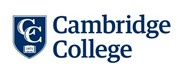 MTEL Registration FormPlease see schedule of MTEL preparation workshops prior to registering. To view the schedule, go to www.cambridgecollege.edu/resources/mtel-resources.  Name			 Address			 Phone 	Email  	MTELSession1:___________________________________Dates: ______________________________MTELSession2____________________________________Dates: ______________________________MTELSession3____________________________________Dates: ______________________________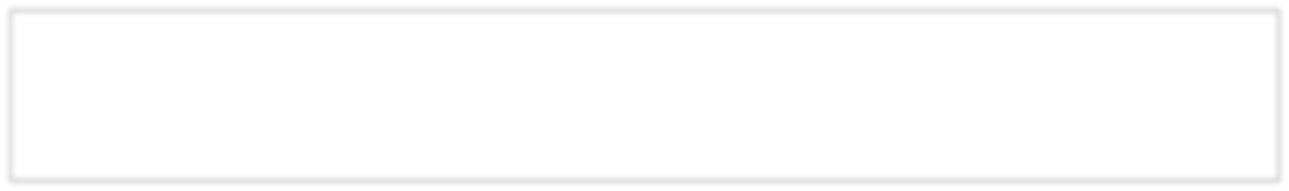 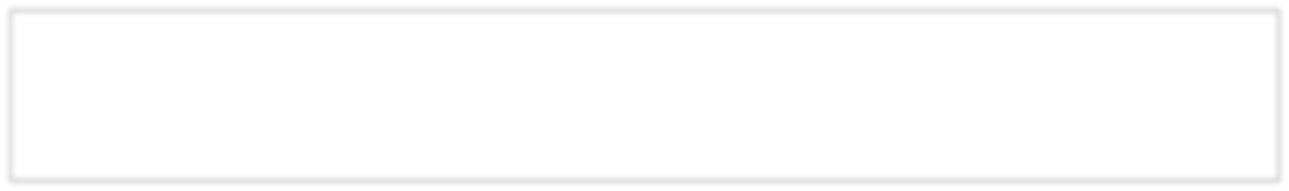 All MTEL Workshops	$60	$200	 		 	Payment is made only at the Bursar’s Office, 1000 Massachusetts Avenue, Cambridge.Attach receipt of payment to this registration form and submit it via fax, email or mail to:Dr. Fiona McDonnell School of Education Cambridge College 17 Monsignor O’Brien Highway, Cambridge MA 02141fiona.mcdonnell@cambridgecollege.edu 617-873-0248 Fax. 617-573-0889Note:	Registration forms and payment confirmation must be received 7 days prior to the workshop date. Select the MTEL Workshop DesiredCommunications and Literacy (01)– ReadingCommunications and Literacy (01) – WritingFoundations of Reading (90)English as a Second Language (54)Sheltered English Immersion (56) General Curriculum (03)Math Subtest (03)-Early Childhood (02)-Health and Family Consumer Science (21)Physical Education (22)Location, Room Assignments, and PaymentWorkshops are held at the School of Education, located at 17 Monsignor O’Brien Highway, Cambridge (diagonally across from the Museum of Science).Room assignments are listed on email confirmation. Additionally, check the TV monitor when you arrive at the School of Education.Submit payment along with your registration form to Office of the Bursar, Cambridge College, 1000 Massachusetts Avenue, Cambridge, MA 02138Fee per workshopCambridge CollegeFee per workshopNo. ofTotalStudents/AlumniAll other participantsworkshops